【综合英语(3)】【Foundational English (3)】一、基本信息课程代码：【2020342】课程学分：【4】面向专业：【英语】课程性质：【系级必修课，专业核心课◎】开课院系：外国语学院英语系使用教材：主教材：【《综合教程 3》(第三版)，何兆熊主编，上海外语教育出版社, 2010】参考书目：【《英语短文阅读菁华》，孙南南，大连理工大学出版社，2007】《现代英语佳作欣赏》， 武军，西安交通大学出版社，2002《新概念英语2》，何其莘，外语教育与研究出版社，1997课程网站网址：https://elearning.gench.edu.cn:8443/webapps/blackboard/content/listContentEditable.jsp先修课程：【 《综合英语（2）》2020058  4 】二、课程简介本课程是英语专业本科的学科基础必修课。主要任务是对学生进行听、说、读、写、译等语言技能的基本功训练；以课文篇章为核心，精讲多练，使学生逐步提高语篇理解能力、逻辑分析能力，及对作者写作目的的辨析能力；扩大词汇量、熟悉英语常用句型与搭配、具备基本的英语口笔头表达等实际运用语言的能力，提高口笔头表达的准确性和流利性；同时指导学习方法，培养逻辑思维能力，为进入高年级的学习打下扎实的专业基础。该课程是英语专业本科二年级第一学期学生所学的一门主干专业基础课。 课堂实践是本课程的一个重要教学环节，主要包括语言交际能力训练等内容。本课程是教师讲授与学生实践并重的课程，着重实际效果。《综合英语（3）》虽讲解英语国家的社会、历史、文化、经济、政治等人文要素，但在教学阶段，教师借助科学的课程设计模式，将思政元素与西方文化、东方文化充分结合，并引入爱国主义元素，实现辩论、讨论、展示活动，使思政教育理念在教学中具体化，让学生从理论知识向政治信念转变。三、选课建议本课程是英语专业本科的学科基础必修课，适合对二年级第一学期的学生开设；要求学生已顺利完成基础英语1、2册学习任务，有3500~4000左右的英语词汇量、初步的词汇学和语法学理论知识。四、课程与专业毕业要求的关联性课程目标/课程预期学习成果六、课程内容 Unit One Text I & Text II：理解40个左右新词，正确而熟练地运用其中20个及其基本搭配；正确理解课文内容；知道演讲稿的写作方法（记叙文题材），从而提高在语篇层面理解和把握课文的意识；对课文中出现的突出语法现象（名词性从句多种表达方式）进行运用；进行翻译练习以检查学生运用所学词汇和短语进行翻译的能力。思政要点：中西大学教育差异。难点：记叙文结构，实践课时4课时，理论课时4课时。Unit Two  Text I & Text II：理解40个左右新词，正确而熟练地运用其中20个及其基本搭配；正确理解课文内容；知道论说文的写作方法（长句短句混合风格），从而提高在结构层面理解和把握课文的意识；对课文中出现的突出语法现象（完成时态，完成进行时）进行操练；完形填空练习以检查语篇理解能力。思政要点：资本主义社会对工人的剥削。难点：论说文写作，实践课时4课时，理论课时4课时。Unit SixText I & Text II：理解40个左右新词，正确而熟练地运用其中20个及其基本搭配；正确理解课文内容；知道说明文题材的写作方法，从而提高在语篇层面理解和把握课文的意识；对课文中出现的突出语法现象（过去完成时，过去完成进行时态）进行操练；进行翻译练习以检查学生运用所学词汇和短语进行翻译的能力；词汇练习以检查语词汇运用能力。思政要点：美国社会的汽车发展史对中国城市发展的启发。难点：说明文题材的写作方法，实践课时4课时，理论课时4课时。Unit Seven Text I & Text II：理解40个左右新词，正确而熟练地运用其中20个及其基本搭配；正确理解课文内容；知道议论文的写作方法，从而提高在语篇层面理解和把握课文的意识；对课文中出现的突出语法现象（状语从句）进行运用；进行翻译练习以检查学生运用所学词汇和短语进行翻译的能力；词汇练习以检查语词汇运用能力。思政要点：树立正确的幸福观。难点：语法现象（状语从句），实践课时4课时，理论课时4课时。Unit Eight Text I & Text II：理解40个左右新词，正确而熟练地运用其中20个及其基本搭配；正确理解课文内容；知道议论文的写作方法（举例子），从而提高在语篇层面理解和把握课文的意识；对课文中出现的突出语法现象（情态动词比较）进行操练；进行翻译练习以检查学生运用所学词汇和短语进行翻译的能力；词汇练习以检查语词汇运用能力。思政要点：构建诚信社会。难点：议论文的写作方法（举例子），实践课时4课时，理论课时4课时。Unit TwelveText I & Text II：理解40个左右新词，正确而熟练地运用其中20个及其基本搭配；正确理解课文内容；知道小说的写作方法（短篇小说体裁），从而提高在语篇层面理解和把握课文的意识；对课文中出现的突出语法现象（前置和倒装）进行操练；进行翻译练习以检查学生运用所学词汇和短语进行翻译的能力；完形填空练习以检查语篇理解能力。思政要点：树立正确的爱情观。难点：语法现象（前置和倒装），实践课时4课时，理论课时4课时。Unit Four Text I & Text II：理解40个左右新词，正确而熟练地运用其中20个及其基本搭配；正确理解课文内容；知道说明文的写作方法（对比法），从而提高在语篇层面理解和把握课文的意识；对课文中出现的突出语法现象（同位语从句）进行操练；进行翻译练习以检查学生运用所学词汇和短语进行翻译的能力；完形填空练习以检查语篇理解能力。思政要点：中西饮食文化对比。难点：说明文的写作方法（对比法），实践课时8课时，理论课时8课时。课内实验名称及基本要求八、评价方式与成绩撰写人： 			系主任审核签名：     审核时间：2022年9月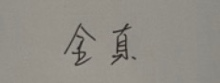 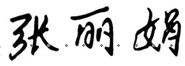 专业毕业要求关联LO11：理解他人的观点，尊重他人的价值观，能在不同场合用书面或口头形式进行有效沟通。LO21：学生能根据环境需要确定自己的学习目标，并主动地通过搜集信息、分析信息、讨论、实践、质疑、创造等方法来实现学习目标。LO31: 掌握扎实的英语语言基础知识，培养扎实的语言基本功和听、说、读、写、译等语言应用能力。LO32: 掌握英语语言学、文学等相关知识，具备文学欣赏与文本分析能力。LO33：了解中西文化差异和跨文化的理论知识，具备较强的跨文化沟通能力。LO34：掌握商务实践知识，具有较强的外贸实务操作能力。LO41：遵守纪律、守信守责；具有耐挫折、抗压力的能力。LO51：同群体保持良好的合作关系，做集体中的积极成员；善于从多个维度思考问题，利用自己的知识与实践来提出新设想。LO61：具备一定的信息素养，并能在工作中应用信息技术解决问题。LO71：愿意服务他人、服务企业、服务社会；为人热忱，富于爱心，懂得感恩（“感恩、回报、爱心”为我校校训内容之一）LO81：具有初步的第二外语表达沟通能力,有国际竞争与合作意识。序号课程预期学习成果课程目标教与学方式评价方式1LO112运用书面或口头形式，阐释自己的观点，有效沟通。教师课堂提问，学生回答问题教师口头评价与观察评价2LO311理解英语语音、语法、词汇基本知识教师讲授基础理论，引导学生探索实践教师口头评价，纸质测验3LO313掌握语言学知识，运用英语语言基本技能进行口语、写作表达。教师讲授基础方法，结合单元主题引导学生口语与写作实践教师口头评价与纸质测验4LO711爱党爱国：了解祖国的优秀传统文化和历史，构建爱党爱国的理想信念。教师启发，引导学生阅读中国文化和历史书籍。教师纸质评价序号实验名称主要内容实验时数实验类型备注1主题辩论练习讨论美国汽车文化6综合型2写作练习小论文：快乐与幸福的关系6综合型3写作练习小论文：白色谎言利弊6综合型4对话练习讲故事6综合型5写作练习小论文：中国文化和哲学在中国食物体现8综合型总评构成（1+X）评价方式占比1期末考试，检测理解英语、语法、词汇基本知识能力，运用英语语言基本技能进行写作表达。55%X1课堂测验，检测理解英语、语法、词汇基本知识能力。15%X2课堂测验，检测理解英语、语法、词汇基本知识能力15%X3小论文，口语展示，网站作业，检测运用书面或口头形式，阐释自己观点能力，及了解祖国的优秀传统文化和革命历史能力。15%